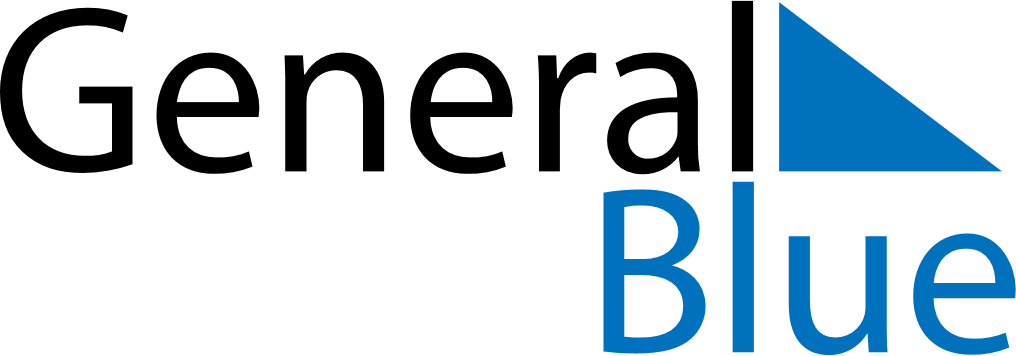 Weekly CalendarAugust 15, 2022 - August 21, 2022Weekly CalendarAugust 15, 2022 - August 21, 2022Weekly CalendarAugust 15, 2022 - August 21, 2022Weekly CalendarAugust 15, 2022 - August 21, 2022Weekly CalendarAugust 15, 2022 - August 21, 2022Weekly CalendarAugust 15, 2022 - August 21, 2022MondayAug 15TuesdayAug 16TuesdayAug 16WednesdayAug 17ThursdayAug 18FridayAug 19SaturdayAug 20SundayAug 216 AM7 AM8 AM9 AM10 AM11 AM12 PM1 PM2 PM3 PM4 PM5 PM6 PM